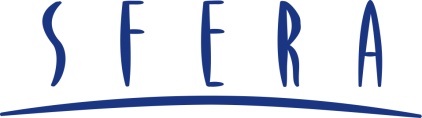                      Centrum Medyczne SFERA    02-017 Warszawa, Al. Jerozolimskie 113/115        NIP 952-144-98-94, REGON 012131141Szanowni Państwo,W celu potwierdzenia tożsamości osób korzystających z naszych usług, prosimy o okazanie w Recepcji jednego z poniższych dokumentów:dowód osobisty,paszportkarta pobytu,legitymacja szkolna lub studencka,książeczka zdrowia dzieckaW przypadku braku możliwości potwierdzenia tożsamości pacjenta, zastrzegamy sobie prawo niewykonania usługi medycznej.Sprawdzanie tożsamości Pacjenta przy wykonaniu usług medycznych jest zgodne z Rozporządzeniem Ministra Zdrowia o dokumentacji medycznej, Ustawą o ochronie danych osobowych .                                                                                                                                                                                            Centrum Medyczne SFERA